Заучивание стихотворения «Снежок» З. Александровапо мнемотаблице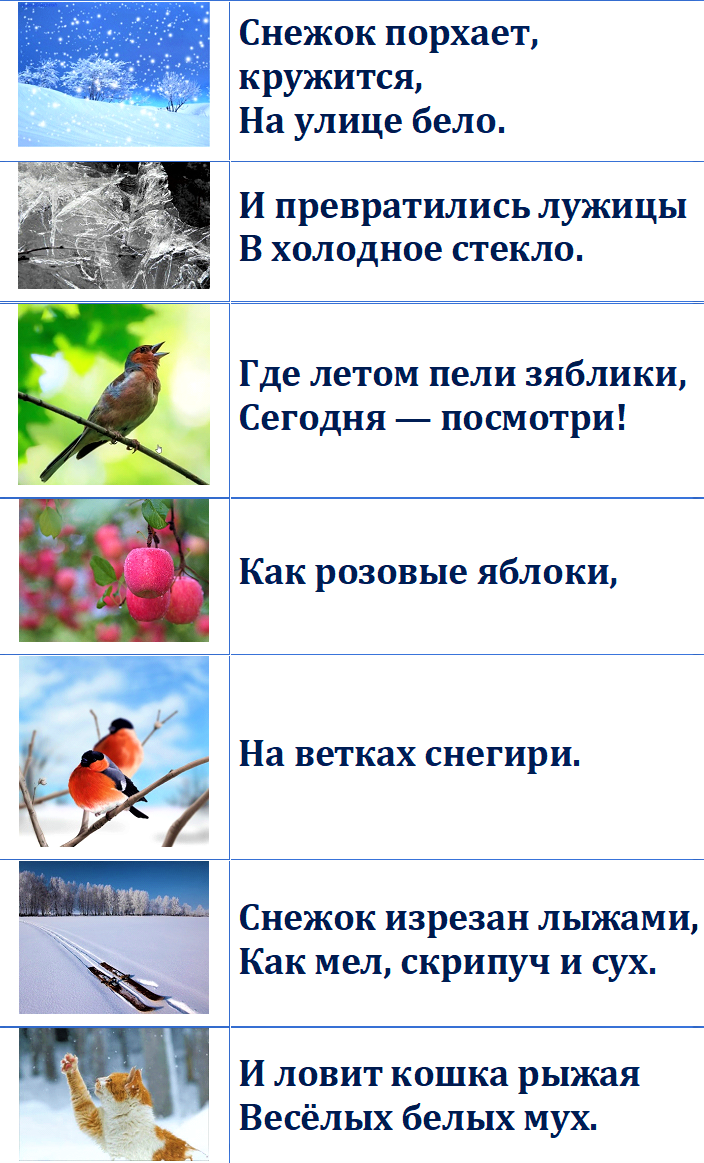 